Publicado en España el 17/09/2019 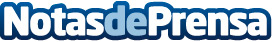 Nuevo lanzamiento en papel del catálogo Fersay con productos marca propiaLa compañía es especialista en accesorios y repuestos para electrodomésticos y electrónicaDatos de contacto:Pura de RojasALLEGRA COMUNICACION91 434 82 29Nota de prensa publicada en: https://www.notasdeprensa.es/nuevo-lanzamiento-en-papel-del-catalogo-fersay Categorias: Consumo Otras Industrias Electrodomésticos http://www.notasdeprensa.es